Little Thetford Parish Council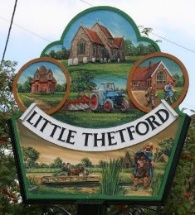 Chairman: Cllr G James Clerk: Mrs A Jacklin, c/o Little Thetford Village Hall, The Wyches, Little Thetford CB6 3HG07828 402 093   parish.clerk@littlethetford.org.uk Little Thetford Parish Council are looking for a contractor to complete a Children’s playground upgrade in public space. This would include removal and disposal of old equipment, supplying and installing new playground equipment and re-surfacing ground area. We are interested in the following equipment.1.8m Log swing with cradle seats and anti-wrap chains.2.4m Log swing with basket seat.A large play tower with a bumpy slide attached.Sunken mini trampoline (1.5mx1.5m) including frame and rubber tiles.Modify existing earth mound to include a 6m long crawl through and 2x Embankment log ramp rope climbers.2.4m Log swing with flat seats and anti-wrap chains.1.8m bench with back For surfacing we are looking for21m2 of raised 40mm GREEN wetpour (over existing wetpour, inc chase)32m2 of raised 50mm GREEN wetpour (over existing wetpour)(Inc 2m2 of 100mm groundworks, additional PCC edging and chase out.26m2 of raised 20mm GREEN wetpour skim (over existing wetpour, inc chase)53m2 of raised 50mm RED wetpour (over existing wetpour)(inc 28m2 of 100mm groundworks, additional PCC edging and chase out)20mx300mm wide RED wetpour (inc 100mm groundworks and PCC edging)17m2 of recessed 40mm RED wetpour (inc 100mm groundworks and PCC edging)24m2 of recessed 60mm GREEN wetpour (inc 3m2 of 100mm groundworks, 30% groundworks top up and additional PCC edging)Removal ofCradle swing seats, climbing frame, seesaw, embankment slide, metal trail equipment, flat seat swings, 2x benches, 7mx3m of 60mm wetpour.Removal of any spoil or waste material from site.All work would need to include a post independent inspectionPlease contact the Parish Clerk- Amy Jacklin on the details at the top of the page if you have any queries or questions.Job to be on contact finder until 31st March 2021